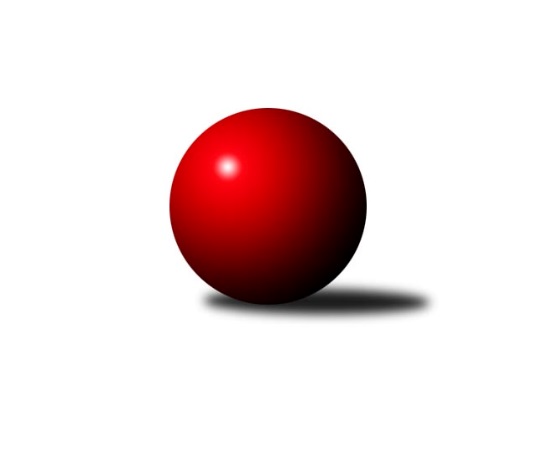 Č.3Ročník 2019/2020	26.4.2024 Okresní přebor Jindřichova Hradce 2019/2020Statistika 3. kolaTabulka družstev:		družstvo	záp	výh	rem	proh	skore	sety	průměr	body	plné	dorážka	chyby	1.	TJ Kunžak C	3	3	0	0	14.0 : 4.0 	(17.0 : 7.0)	1582	6	1125	458	35.3	2.	TJ Centropen Dačice G	3	2	0	1	12.0 : 6.0 	(17.0 : 7.0)	1656	4	1160	497	29.7	3.	TJ Nová Včelnice B	3	1	0	2	8.0 : 10.0 	(11.0 : 13.0)	1544	2	1101	443	40.7	4.	TJ Kunžak D	3	1	0	2	7.0 : 11.0 	(11.0 : 13.0)	1553	2	1101	452	39.7	5.	TJ Centropen Dačice F	3	1	0	2	7.0 : 11.0 	(9.0 : 15.0)	1485	2	1080	405	54	6.	TJ Slovan Jindřichův Hradec B	3	1	0	2	6.0 : 12.0 	(7.0 : 17.0)	1536	2	1101	435	47.7Tabulka doma:		družstvo	záp	výh	rem	proh	skore	sety	průměr	body	maximum	minimum	1.	TJ Centropen Dačice G	2	2	0	0	10.0 : 2.0 	(13.0 : 3.0)	1702	4	1755	1648	2.	TJ Kunžak C	2	2	0	0	10.0 : 2.0 	(12.0 : 4.0)	1576	4	1586	1565	3.	TJ Centropen Dačice F	1	1	0	0	5.0 : 1.0 	(6.0 : 2.0)	1574	2	1574	1574	4.	TJ Kunžak D	1	1	0	0	4.0 : 2.0 	(4.0 : 4.0)	1621	2	1621	1621	5.	TJ Slovan Jindřichův Hradec B	1	1	0	0	4.0 : 2.0 	(3.0 : 5.0)	1584	2	1584	1584	6.	TJ Nová Včelnice B	2	1	0	1	7.0 : 5.0 	(10.0 : 6.0)	1580	2	1580	1579Tabulka venku:		družstvo	záp	výh	rem	proh	skore	sety	průměr	body	maximum	minimum	1.	TJ Kunžak C	1	1	0	0	4.0 : 2.0 	(5.0 : 3.0)	1589	2	1589	1589	2.	TJ Centropen Dačice G	1	0	0	1	2.0 : 4.0 	(4.0 : 4.0)	1611	0	1611	1611	3.	TJ Nová Včelnice B	1	0	0	1	1.0 : 5.0 	(1.0 : 7.0)	1508	0	1508	1508	4.	TJ Kunžak D	2	0	0	2	3.0 : 9.0 	(7.0 : 9.0)	1530	0	1530	1530	5.	TJ Slovan Jindřichův Hradec B	2	0	0	2	2.0 : 10.0 	(4.0 : 12.0)	1488	0	1493	1483	6.	TJ Centropen Dačice F	2	0	0	2	2.0 : 10.0 	(3.0 : 13.0)	1440	0	1446	1434Tabulka podzimní části:		družstvo	záp	výh	rem	proh	skore	sety	průměr	body	doma	venku	1.	TJ Kunžak C	3	3	0	0	14.0 : 4.0 	(17.0 : 7.0)	1582	6 	2 	0 	0 	1 	0 	0	2.	TJ Centropen Dačice G	3	2	0	1	12.0 : 6.0 	(17.0 : 7.0)	1656	4 	2 	0 	0 	0 	0 	1	3.	TJ Nová Včelnice B	3	1	0	2	8.0 : 10.0 	(11.0 : 13.0)	1544	2 	1 	0 	1 	0 	0 	1	4.	TJ Kunžak D	3	1	0	2	7.0 : 11.0 	(11.0 : 13.0)	1553	2 	1 	0 	0 	0 	0 	2	5.	TJ Centropen Dačice F	3	1	0	2	7.0 : 11.0 	(9.0 : 15.0)	1485	2 	1 	0 	0 	0 	0 	2	6.	TJ Slovan Jindřichův Hradec B	3	1	0	2	6.0 : 12.0 	(7.0 : 17.0)	1536	2 	1 	0 	0 	0 	0 	2Tabulka jarní části:		družstvo	záp	výh	rem	proh	skore	sety	průměr	body	doma	venku	1.	TJ Centropen Dačice G	0	0	0	0	0.0 : 0.0 	(0.0 : 0.0)	0	0 	0 	0 	0 	0 	0 	0 	2.	TJ Centropen Dačice F	0	0	0	0	0.0 : 0.0 	(0.0 : 0.0)	0	0 	0 	0 	0 	0 	0 	0 	3.	TJ Kunžak C	0	0	0	0	0.0 : 0.0 	(0.0 : 0.0)	0	0 	0 	0 	0 	0 	0 	0 	4.	TJ Nová Včelnice B	0	0	0	0	0.0 : 0.0 	(0.0 : 0.0)	0	0 	0 	0 	0 	0 	0 	0 	5.	TJ Slovan Jindřichův Hradec B	0	0	0	0	0.0 : 0.0 	(0.0 : 0.0)	0	0 	0 	0 	0 	0 	0 	0 	6.	TJ Kunžak D	0	0	0	0	0.0 : 0.0 	(0.0 : 0.0)	0	0 	0 	0 	0 	0 	0 	0 Zisk bodů pro družstvo:		jméno hráče	družstvo	body	zápasy	v %	dílčí body	sety	v %	1.	Ivan Baštář 	TJ Centropen Dačice G 	3	/	3	(100%)	6	/	6	(100%)	2.	Aneta Kameníková 	TJ Centropen Dačice G 	3	/	3	(100%)	4	/	6	(67%)	3.	Jiří Hembera 	TJ Nová Včelnice B 	2	/	2	(100%)	3	/	4	(75%)	4.	Libuše Hanzalíková 	TJ Kunžak C 	2	/	2	(100%)	3	/	4	(75%)	5.	Marie Kudrnová 	TJ Kunžak C 	2	/	3	(67%)	5	/	6	(83%)	6.	Jiří Brát 	TJ Kunžak D 	2	/	3	(67%)	4	/	6	(67%)	7.	Kabelková Iveta 	TJ Centropen Dačice G 	2	/	3	(67%)	4	/	6	(67%)	8.	Zdeněk Správka 	TJ Kunžak C 	2	/	3	(67%)	4	/	6	(67%)	9.	Martin Kovalčík 	TJ Nová Včelnice B 	2	/	3	(67%)	3	/	6	(50%)	10.	Miloš Veselý 	TJ Centropen Dačice F 	2	/	3	(67%)	3	/	6	(50%)	11.	Jiří Matouš 	TJ Centropen Dačice F 	2	/	3	(67%)	2	/	6	(33%)	12.	Jiří Kačo 	TJ Slovan Jindřichův Hradec B 	1	/	1	(100%)	2	/	2	(100%)	13.	Vladimír Klíma 	TJ Nová Včelnice B 	1	/	1	(100%)	1	/	2	(50%)	14.	Marie Zoubková 	TJ Kunžak C 	1	/	2	(50%)	3	/	4	(75%)	15.	Marcela Chramostová 	TJ Kunžak D 	1	/	2	(50%)	2	/	4	(50%)	16.	Karel Dvořák 	TJ Slovan Jindřichův Hradec B 	1	/	2	(50%)	2	/	4	(50%)	17.	Jovana Vilímková 	TJ Kunžak C 	1	/	2	(50%)	2	/	4	(50%)	18.	Stanislava Kopalová 	TJ Kunžak D 	1	/	2	(50%)	1	/	4	(25%)	19.	Martin Novák 	TJ Slovan Jindřichův Hradec B 	1	/	2	(50%)	1	/	4	(25%)	20.	Dana Kopečná 	TJ Kunžak D 	1	/	3	(33%)	4	/	6	(67%)	21.	Lubomír Náměstek 	TJ Centropen Dačice F 	1	/	3	(33%)	3	/	6	(50%)	22.	František Hána 	TJ Nová Včelnice B 	1	/	3	(33%)	2	/	6	(33%)	23.	Marie Škodová 	TJ Slovan Jindřichův Hradec B 	1	/	3	(33%)	2	/	6	(33%)	24.	Eva Fabešová 	TJ Centropen Dačice G 	0	/	1	(0%)	1	/	2	(50%)	25.	Pavel Holzäpfel 	TJ Centropen Dačice F 	0	/	1	(0%)	1	/	2	(50%)	26.	Josef Jirků 	TJ Slovan Jindřichův Hradec B 	0	/	1	(0%)	0	/	2	(0%)	27.	Jaroslav Vrzal 	TJ Slovan Jindřichův Hradec B 	0	/	1	(0%)	0	/	2	(0%)	28.	Milena Berková 	TJ Kunžak D 	0	/	1	(0%)	0	/	2	(0%)	29.	Martin Kubeš 	TJ Centropen Dačice G 	0	/	2	(0%)	2	/	4	(50%)	30.	Pavel Terbl 	TJ Centropen Dačice F 	0	/	2	(0%)	0	/	4	(0%)	31.	Stanislav Koros 	TJ Slovan Jindřichův Hradec B 	0	/	2	(0%)	0	/	4	(0%)	32.	Tereza Tyšerová 	TJ Nová Včelnice B 	0	/	3	(0%)	2	/	6	(33%)Průměry na kuželnách:		kuželna	průměr	plné	dorážka	chyby	výkon na hráče	1.	TJ Centropen Dačice, 1-4	1576	1129	447	41.7	(394.2)	2.	TJ Kunžak, 1-2	1559	1107	452	37.3	(390.0)	3.	TJ Jindřichův Hradec, 1-2	1557	1105	452	43.0	(389.3)	4.	TJ Nová Včelnice, 1-2	1545	1098	446	45.3	(386.4)Nejlepší výkony na kuželnách:TJ Centropen Dačice, 1-4TJ Centropen Dačice G	1755	3. kolo	Ivan Baštář 	TJ Centropen Dačice G	479	3. koloTJ Centropen Dačice G	1648	1. kolo	Aneta Kameníková 	TJ Centropen Dačice G	450	3. koloTJ Centropen Dačice F	1574	2. kolo	Kabelková Iveta 	TJ Centropen Dačice G	449	3. koloTJ Nová Včelnice B	1508	3. kolo	Aneta Kameníková 	TJ Centropen Dačice G	437	1. koloTJ Slovan Jindřichův Hradec B	1493	1. kolo	Kabelková Iveta 	TJ Centropen Dačice G	435	1. koloTJ Slovan Jindřichův Hradec B	1483	2. kolo	Ivan Baštář 	TJ Centropen Dačice G	408	1. kolo		. kolo	Tereza Tyšerová 	TJ Nová Včelnice B	407	3. kolo		. kolo	Miloš Veselý 	TJ Centropen Dačice F	407	2. kolo		. kolo	Lubomír Náměstek 	TJ Centropen Dačice F	400	2. kolo		. kolo	Marie Škodová 	TJ Slovan Jindřichův Hradec B	399	2. koloTJ Kunžak, 1-2TJ Kunžak D	1621	2. kolo	Dana Kopečná 	TJ Kunžak D	453	2. koloTJ Centropen Dačice G	1611	2. kolo	Ivan Baštář 	TJ Centropen Dačice G	424	2. koloTJ Kunžak C	1586	1. kolo	Marcela Chramostová 	TJ Kunžak D	420	2. koloTJ Kunžak C	1565	3. kolo	Kabelková Iveta 	TJ Centropen Dačice G	413	2. koloTJ Kunžak D	1530	1. kolo	Aneta Kameníková 	TJ Centropen Dačice G	411	2. koloTJ Centropen Dačice F	1446	3. kolo	Libuše Hanzalíková 	TJ Kunžak C	410	3. kolo		. kolo	Zdeněk Správka 	TJ Kunžak C	407	1. kolo		. kolo	Marie Zoubková 	TJ Kunžak C	403	1. kolo		. kolo	Miloš Veselý 	TJ Centropen Dačice F	400	3. kolo		. kolo	Jiří Brát 	TJ Kunžak D	399	1. koloTJ Jindřichův Hradec, 1-2TJ Slovan Jindřichův Hradec B	1584	3. kolo	Jiří Kačo 	TJ Slovan Jindřichův Hradec B	442	3. koloTJ Kunžak D	1530	3. kolo	Marcela Chramostová 	TJ Kunžak D	427	3. kolo		. kolo	Martin Novák 	TJ Slovan Jindřichův Hradec B	408	3. kolo		. kolo	Jiří Brát 	TJ Kunžak D	392	3. kolo		. kolo	Dana Kopečná 	TJ Kunžak D	373	3. kolo		. kolo	Marie Škodová 	TJ Slovan Jindřichův Hradec B	367	3. kolo		. kolo	Stanislav Koros 	TJ Slovan Jindřichův Hradec B	367	3. kolo		. kolo	Radek Burian 	TJ Kunžak D	338	3. koloTJ Nová Včelnice, 1-2TJ Kunžak C	1589	2. kolo	Jiří Hembera 	TJ Nová Včelnice B	428	2. koloTJ Nová Včelnice B	1580	2. kolo	Marie Kudrnová 	TJ Kunžak C	407	2. koloTJ Nová Včelnice B	1579	1. kolo	Jiří Hembera 	TJ Nová Včelnice B	404	1. koloTJ Centropen Dačice F	1434	1. kolo	Zdeněk Správka 	TJ Kunžak C	398	2. kolo		. kolo	Jovana Vilímková 	TJ Kunžak C	397	2. kolo		. kolo	Martin Kovalčík 	TJ Nová Včelnice B	397	1. kolo		. kolo	František Hána 	TJ Nová Včelnice B	394	1. kolo		. kolo	Jiří Matouš 	TJ Centropen Dačice F	394	1. kolo		. kolo	Martin Kovalčík 	TJ Nová Včelnice B	388	2. kolo		. kolo	Tereza Tyšerová 	TJ Nová Včelnice B	388	2. koloČetnost výsledků:	5.0 : 1.0	6x	4.0 : 2.0	2x	2.0 : 4.0	1x